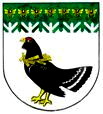 от 19 ноября  2020 года № 474О внесении изменений в подпрограмму «Развитие массового спорта, организации пропаганды спорта в Мари-Турекском муниципальном районе в муниципальную программу «Развитие культуры, физической культуры и спорта, туризма и средств массовой информации в Мари-Турекском муниципальном районе на 2017-2025 годы»  Администрация Мари-Турекского муниципального района Республики Марий Эл п о с т а н о в л я е т:1. Внести в подпрограмму «Развитие массового спорта, организации пропаганды спорта в Мари-Турекском муниципальном районе» муниципальной программы «Развитие культуры, физической культуры и спорта, туризма и средств массовой информации в Мари-Турекском муниципальном районе на 2017-2025 годы», утвержденную постановлением администрации Мари-Турекского муниципального района  от 29 января 2019 года №21 (далее – Подпрограмма), следующие изменения: 1.1 Наименование Подпрограммы изложить в новой редакции:«Развитие массового спорта, организация пропаганды спорта и здорового образа жизни в Мари-Турекском муниципальном районе Республики Марий Эл».1.2. Внести в прилагаемую Подпрограмму «Развитие массового спорта, организация пропаганды спорта и здорового образа жизни в Мари-Турекском муниципальном районе Республики Марий Эл» изменения изложив в новой  редакции.2. Контроль за исполнением настоящего постановления возложить на   заместителя главы администрации Мари-Турекского муниципального района Пехпатрову Г.Н.  Глава администрации     Мари-Турекскогомуниципального района                                                              С.Ю.РешетовМАРИЙ ЭЛ РЕСПУБЛИКЫНМАРИЙ ТУРЕК МУНИЦИПАЛЬНЫЙ РАЙОНЫНАДМИНИСТРАЦИЙЖЕАДМИНИСТРАЦИЯМАРИ-ТУРЕКСКОГО МУНИЦИПАЛЬНОГО РАЙОНАРЕСПУБЛИКИ МАРИЙ ЭЛАДМИНИСТРАЦИЯМАРИ-ТУРЕКСКОГО МУНИЦИПАЛЬНОГО РАЙОНАРЕСПУБЛИКИ МАРИЙ ЭЛПУНЧАЛПОСТАНОВЛЕНИЕПОСТАНОВЛЕНИЕ